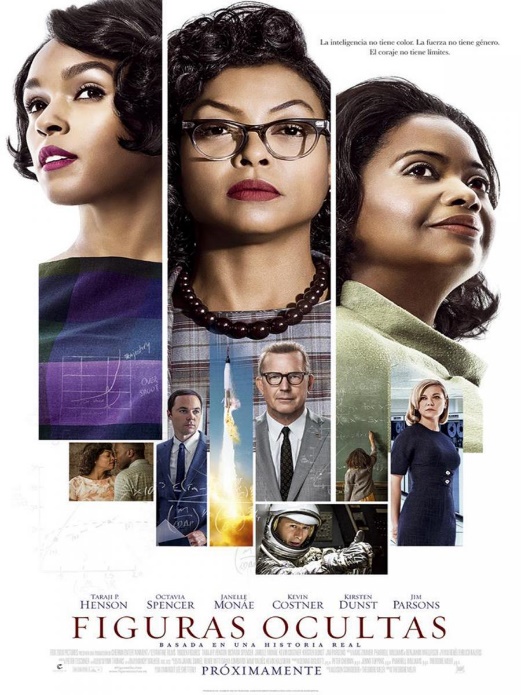 PELÍCULA: Figuras ocultasAÑO: 2016DIRECTOR: Theodore MelfiÁREADepartamento de FilosofíaASIGNATURAEducación para la CiudadaníaCURSO3.º ESOTEMPORALIZACIÓNTres sesiones de cincuenta minutosACTIVIDADLa actividad consiste en la visualización de la película Figuras ocultas tras haber visto la unidad didáctica que hace referencia a las diferencias e igualdad en la vida social. Después de verla, se pedirá a los alumnos que entreguen una ficha en la que deben completar una ficha técnica sobre la película y después responder unas preguntas cortas sobre el contenido de la misma y otras en las que han de reflexionar sobre los cambios acaecidos desde los años 60 (fecha en la que se sitúa la película) y retos y objetivos que todavía quedan por lograr. CriteriosComprensión de la película y su relación con la materia dada en clase.Adecuación de la redacción y la expresión al nivel correspondiente.Limpieza y claridad en la presentación.Respuesta de todas las cuestiones presentadas.OBJETIVOSCOMPETENCIASFortalecer sus capacidades afectivas en todos los ámbitos de la personalidad y en sus relaciones con los demás, así como rechazar la violencia, los prejuicios de cualquier tipo, los comportamientos sexistas y resolver pacíficamente los conflictos.CSCDesarrollar la iniciativa personal asumiendo responsabilidades y practicar formas de convivencia y participación basadas en el respeto, la cooperación y el rechazo a la violencia a los estereotipos y prejuicios.CSCExposición de opiniones y juicios propios con argumentos razonados. CCLAnálisis comparativo y evaluación crítica de informaciones proporcionadas por los medios de comunicación sobre un mismo hecho o cuestión de actualidad.CCLLas relaciones humanas: relaciones entre hombres y mujeres y relaciones intergeneracionales.CSCValorar y respetar la diferencia de sexos y la igualdad de derechos y oportunidades entre ellos. Rechazar la discriminación de las personas por razón de sexo o por cualquier otra condición o circunstancia personal o social. Rechazar los estereotipos que supongan discriminación entre hombres y mujeres, así como cualquier manifestación de violencia contra la mujer.CSC